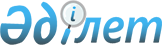 Об утверждении Правил розничной торговли вне торговых мест путем сетевого маркетинга, общественных распространителей, продажи по почте и другими способамиПриказ Заместителя Премьер-Министра - Министра торговли и интеграции Республики Казахстан от 11 марта 2022 года № 136-НҚ. Зарегистрирован в Министерстве юстиции Республики Казахстан 15 марта 2022 года № 27114.
      В соответствии с пунктом 4 статьи 12 Закона Республики Казахстан "О регулировании торговой деятельности" ПРИКАЗЫВАЮ:
      1. Утвердить прилагаемые Правила розничной торговли вне торговых мест путем сетевого маркетинга, общественных распространителей, продажи по почте и другими способами.
      2. Комитету торговли Министерства торговли и интеграции Республики Казахстан в установленном законодательством порядке обеспечить:
      1) государственную регистрацию настоящего приказа в Министерстве юстиции Республики Казахстан;
      2) размещение настоящего приказа на интернет-ресурсе Министерства торговли и интеграции Республики Казахстан.
      3. Контроль за исполнением настоящего приказа возложить на курирующего вице-министра торговли и интеграции Республики Казахстан.
      4. Настоящий приказ вводится в действие по истечении десяти календарных дней после дня его первого официального опубликования.
      "СОГЛАСОВАН"Министерство финансовРеспублики Казахстан
      "СОГЛАСОВАН"Министерство национальной экономикиРеспублики Казахстан Правила розничной торговли вне торговых мест путем сетевого маркетинга, общественных распространителей, продажи по почте и другими способами Глава 1. Общие положения
      1. Настоящие Правила розничной торговли вне торговых мест путем сетевого маркетинга, общественных распространителей, продажи по почте и другими способами (далее - Правила) разработаны в соответствии с пунктом 4 статьи 12 Закона Республики Казахстан "О регулировании торговой деятельности" (далее - Закон) и определяют порядок осуществления розничной торговли вне торговых мест путем сетевого маркетинга, общественных распространителей, продажи по почте и другими способами.
      2. Государственные органы, а также субъекты торговой деятельности, осуществляющие розничную торговлю вне торговых мест путем сетевого маркетинга, общественных распространителей, продажи по почте и другими способами, руководствуются в своей деятельности Законом, нормативными правовыми актами Республики Казахстан, регламентирующими торговую деятельность и настоящими Правилами.
      3. Настоящие Правила не распространяются на отношения по обороту отдельных видов товаров, которые регулируются специальными законодательными актами Республики Казахстан.
      4. В настоящих Правилах используются следующие основные понятия:
      1) другие способы розничной торговли - розничная торговля вне торговых мест через средства телекоммуникаций, электронную связь, в том числе электронную сеть Интернет и иными способами, не противоречащими законодательству Республики Казахстан;
      2) заказ - документ, направляемый заказчиком продавцу, в котором выражено твердое намерение купить определенный товар (услуги), изложены требования, необходимые для совершения покупки (количество и качество товара, цена, срок поставки и другое), указан предельный срок ответа продавца, при получении безоговорочного подтверждения заявки продавцом в течение этого срока, договор считается заключенным и становится обязательным для обеих сторон;
      3) общественные распространители - продавцы или агенты, непосредственно работающие с потенциальными покупателями посредством предложения товаров на дому, в учреждениях, организациях, предприятиях, транспорте, доход которых зависит только от объема продаж;
      4) сетевой маркетинг - разновидность розничной торговли вне торговых мест, в которой действуют независимые продавцы, распространяющие товар самостоятельно или посредством привлечения других агентов, их доход состоит из дохода от персональных продаж и комиссионных от продаж других агентов, вовлеченных ими в сеть. Глава 2. Порядок осуществления розничной торговли вне торговых мест путем сетевого маркетинга, общественных распространителей, продажи по почте и другими способами
      5. Ассортимент товаров, продаваемых посредством розничной торговли вне торговых мест путем сетевого маркетинга, общественных распространителей, продажи по почте и другими способами, определяется продавцом.
      6. Каждая единица товара упаковывается, расфасовывается, если иное не установлено законодательством Республики Казахстан или договором, либо не вытекает из природы самого товара.
      Продавец по запросу покупателя оказывает дополнительные услуги на возмездной или безвозмездной основе по упаковке товара в специальную тару (корзины, коробки, полиэтиленовые сумки и прочее), комплектует заказы в подарочном оформлении, оказывает услуги по доставке товаров.
      Сноска. Пункт 6 – в редакции приказа Заместителя Премьер-Министра - Министра торговли и интеграции РК от 15.02.2023 № 75-НҚ (вводится в действие по истечении десяти календарных дней после дня его первого официального опубликования).


      7. Если законодательными актами Республики Казахстан установлено ограничение по возрасту потребителя при продаже каких-либо товаров, то продавец отказывает в продаже, если покупатель не предъявил документы, подтверждающие его возраст.
      8. Покупатель, которому продан товар ненадлежащего качества, если его недостатки не были оговорены продавцом, по своему выбору требует замены недоброкачественного товара товаром надлежащего качества, соразмерного уменьшения покупной цены товара, безвозмездного устранения недостатков товара в сроки, установленные законодательством Республики Казахстан, возмещения расходов по устранению недостатков товара или отказа от исполнения договора и возврата уплаченной за товар денежной суммы.
      9. Прием, выдача и доставка заказов производятся в согласованное с покупателем время.
      10. Оформление заказа производится на бумажном носителе в двух экземплярах или в электронной форме, где указываются порядковый номер заказа, наименование или фамилия, имя, отчество (при его наличии) продавца, наименование, цена, количество, общая стоимость товара, стоимость дополнительно предоставляемых услуг, дата и время приема и исполнения заказа, фамилия, имя, отчество (при его наличии) и адрес доставки, а также иные согласованные условия.
      При оформлении на бумажном носителе первый экземпляр бланка заказа передается покупателю, второй сохраняется у продавца. Если произведена предварительная оплата, в бланке заказа делается специальная отметка.
      Сноска. Пункт 10 – в редакции приказа Заместителя Премьер-Министра - Министра торговли и интеграции РК от 15.02.2023 № 75-НҚ (вводится в действие по истечении десяти календарных дней после дня его первого официального опубликования).


      11. Изменения в заказ вносятся только по согласованию с покупателем. Об отсутствии какого-либо из заказанных товаров продавец информирует покупателя и предлагает ему соответствующую замену или возврат средств, в случае проведенной оплаты.
      Сноска. Пункт 11 – в редакции приказа Заместителя Премьер-Министра - Министра торговли и интеграции РК от 15.02.2023 № 75-НҚ (вводится в действие по истечении десяти календарных дней после дня его первого официального опубликования).


      12. При передаче заказа покупателю выдаются на бумажном носителе или в электронной форме накладная на отпуск товара, а при проведении оплаты наличным способом - чек контрольно-кассовой машины (товарный чек).
      Сноска. Пункт 12 – в редакции приказа Заместителя Премьер-Министра - Министра торговли и интеграции РК от 15.02.2023 № 75-НҚ (вводится в действие по истечении десяти календарных дней после дня его первого официального опубликования).


      13. Покупателю, оплатившему заказ предварительно, но не получившему его в установленный срок, возвращаются уплаченные им деньги, если иное не предусмотрено договором, а также возмещаются убытки, вызванные несвоевременной поставкой товара, в соответствии с Гражданским кодексом Республики Казахстан.
      14. В случае отказа от получения (покупки) товара, высланного по надлежаще исполненному заказу на условиях наложенного платежа или предварительной оплаты, покупатель возмещает расходы продавца на пересылку товара по почте.
      15. Розничная торговля общественными распространителями, осуществляется посредством предложения товаров на дому, в учреждениях, организациях, предприятиях и на транспорте.
      16. Исключен приказом Заместителя Премьер-Министра - Министра торговли и интеграции РК от 15.02.2023 № 75-НҚ (вводится в действие по истечении десяти календарных дней после дня его первого официального опубликования).

      17. Исключен приказом Заместителя Премьер-Министра - Министра торговли и интеграции РК от 01.07.2022 № 279-НҚ (вводится в действие по истечении десяти календарных дней после дня его первого официального опубликования).

      18. Исключен приказом Заместителя Премьер-Министра - Министра торговли и интеграции РК от 15.02.2023 № 75-НҚ (вводится в действие по истечении десяти календарных дней после дня его первого официального опубликования).

      19. Исключен приказом Заместителя Премьер-Министра - Министра торговли и интеграции РК от 15.02.2023 № 75-НҚ (вводится в действие по истечении десяти календарных дней после дня его первого официального опубликования).


					© 2012. РГП на ПХВ «Институт законодательства и правовой информации Республики Казахстан» Министерства юстиции Республики Казахстан
				
      Заместитель Премьер-МинистраРеспублики Казахстан – Министрторговли и интеграции Республики Казахстан 

Б. Сұлтанов
Утверждены приказом
Заместителя Премьер-Министра
Республики Казахстан -
Министр торговли и интеграции
Республики Казахстан
от 11 марта 2022 года № 136-НҚ